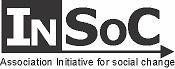 ANNUAL REPORT2022“InSoC works on social change in the social structure, organization, institutions, behavior, relationships, and movement. In his work InSoC implements the determined activities of active citizenship: observation and analysis, reporting, promotion, education, motivation, direct services, advocacy, networking, communication, negotiation, mediation, information. InSoC always strives for innovative and modern approaches that include artistic, scientific, media and other approaches in the work. In its work, InSoC promotes the values – democracy, rule of law, human rights, human capital. InSoC initiates a rights-based approach to everyone individual and group involving a direct relationship with human rights, responsibility at work, empowerment, participation in work and equal opportunities, with a special focus on vulnerable groups, especially Roma"January 2022 гг г   гINFORMATION ABOUT THE  ORGANIZATIONOfficial name of the association:Association of citizens: Association InSoC Initiative for social changeDate of establishment:  16.03.2009.Address:  Ilindenska  St.  23/5, 1230  GostivarBDS:  6468381 Tax number:  MK  4080009501892Website www.insoc.org.mke-mail:  insoc@insoc.org.mktel.  +389  (0)  2  61  42  690  tel/fax.  +389  (0)  2  61  42  690Name of responsible person:(Person authorized for representation and representation) Nadir  Redzepi  Mobile  phone:  078  215  339  e-mail  address: nadir.redzepi@insoc.org.mkDepositor bank:  Komercijalna  banka  AD  SkopjeAccount number:  300000002903149Organizational structure:Assembly(number of members): 13a) women 23%b) ethnic communities 100%Administrative authority(number of members): 5a) women 40%b) ethnic communities 100%Executive office (number of schools): 2 a) women 50 %b) ethnic communities 50%Action Level:• regional (specify region)• nationallySectors of work• democracy and rule of law• promotion and protection of human rights and anti-discrimination• economic and sustainable development• young people• social protection and protection of children• protection of marginalized persons• EU integrations and policiesTarget groups• general target group (Roma)• women• young people and students• children• entrepreneurs• unemployed• ethnic communities• Persons without a birth certificateResources• space - rentedTechnical equipment of devices:• Computers 5 computers;• Printers 2 pcs;• Desks 5 pcs.;• Chairs 15 pcs;• Closets for documents• internet• fax phones,The Association of Citizens - InSoC - Initiative for Social Change, was formed in March 2009 on the initiative of activists of several NGOs working on issues related to the Roma from the Republic of North Macedonia.Membership in InSoC is on a voluntary basis and the members are well known as activists of civil society and experienced at the local level. We are talking about activists who behind them have many years of experience and other types of activities related to the development of the Roma community.The members of InSoC are prominent activists who were involved in the creation of public policies aimed at the Roma in the Republic of North Macedonia, especially having a significant contribution to the preparation of the National Strategy for the Roma and the action plans of the Decade for Roma Inclusion 2005-2015, including their revised plans.The last few years have significantly contributed to maintaining an enabling environment for integration of the Roma community through advocacy for systemic and permanent solutions for its social inclusion.The vision of InSoC is:"ROMA LIVE AS SOCIALLY EQUAL ACTORS IN SOCIETY"The mission of InSoC is:"WE ACTIVELY CONTRIBUTE THROUGH COLLABORATION, NETWORKING, ANALYSIS, ADVOCACY, SUPPORT AND EDUCATION FOR SOCIAL CHANGE AND EQUITY SOCIETY"The objectives of InSoC are:Encouraging partnerships and good cooperation between Roma non-governmental organizations and state institutions for social inclusion of Roma.Strengthening the capacities of Roma non-governmental organizations access to EU fundsand other bilateral financing opportunities.Advocacy for systemic and permanent solutions for greater inclusion of Roma in society.Encouraging the development of human capital and achieving for each person the maximum possible individual development.Advocacy for the society composed of self-realized individuals to function harmoniously and in the direction of sustainable joint development.Activities for social change and equitable national development, the basis of a just society implies work on changes in the social structure of society, patterns of social behavior and social relations, social groups and individuals, as well as normative changes in the direction of upgrading the values of each individual in society. and society as a whole.Values of InSoC are:• Democracy• The Rule of Law• Human rights• Human capitalгг г   гInSoC works on social change in social structure, organization, institutions, behavior, relationships and movement. In its work, InSoC applies the established activities of active citizenship: observation and analysis, reporting, promotion, education, motivation, direct services, representation, networking, communication, negotiation, mediation, information. InSoC always strives for innovative and modern approaches that include artistic, scientific, media and other approaches in the work. In its work, InSoC promotes the values – democracy, rule of law, human rights, human capital. InSoC initiates a rights-based approach to each individual and group that includes a direct link with human rights, responsibility at work, empowerment, participation in work and equal opportunities, with a special focus on vulnerable groups, especially the Roma.In terms of organizational knowledge regarding the issues of Roma in the Republic of North Macedonia and beyond, InSoC has played a key role in the past years with the monitoring entitled "Decade Watch Macedonia", it followed the implementation of the Decade for Roma Inclusion 2005-15, and the team of InSoC was involved in national and international activities related to this policy. Therefore, InSoC has removed almost all relevant available information related to the Decade of Roma Inclusion 2005-15, as well as regarding the National Strategy for Roma. The InSoC team has been involved in a number of other surveys and reports, and owns a large number of information on the overall situation of the Roma in the Republic of North Macedonia, such as: UNDP statements, REF analysis and strategy for Macedonia, micro study on Roma employment policies, ECMP-ROM reports on education, employment, health and human rights, the regional study of minorities discourse within the EU accession process, the regional study in the participation of minorities in the financial flows related to the EU accession process. In 2011, InSoC was the contact point for the ROMED project, which is supported by the Council of Europe. InSoC coordinated 30 local mediators from 4 municipalities, representatives from local institutions.As part of the general efforts to reduce poverty among the Roma, the Initiative for Social Change - InSoC in 2014 started the implementation of the "Model of Roma mediators" project financed by the MTM initiative of the Open Society Institute - Budapest. The project aimed to increase the access of Roma representatives to local self-government units and contribute to local Roma communities becoming active users of public services at the local level by developing a model for Roma mediators. The project was designed in one year and focused on 3 municipalities, to serve as a model for other municipalities.InSoC has developed excellent cooperation and relations with a number of relevant stakeholders regarding Roma issues, including national and local authorities, non-governmental organizations and the international community, and is part of several civil society networks. The InSoC team was consulted regarding the planning of project activities for IPA 2008, IPA 2009 and IPA 2010 component 1, 2009-13 and IPA components 4, especially important for Roma issues.They also consult on other EU-funded programmes, such as EIDHR 2010 for Macedonia. The support program for civil society organizations within the 2015 civil society action program / Instrument for pre-accession assistance (IPA) Europe Aid / 151569 / DD / ACT / MK, RIO – Budapest, USAID, etc. In 2019, InSoC received a grant for institutional support within the third phase 2019-2022 of the implementation of the CIVIC MOBILITAS program.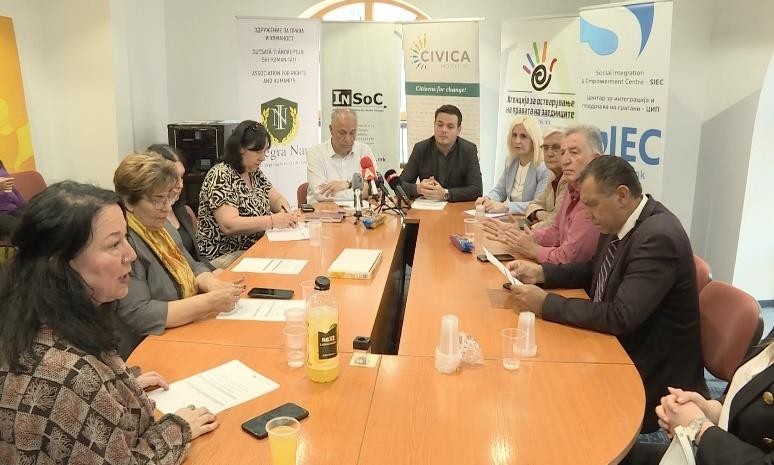 Through this grant, InSoC wants to make a change and contribute to: Development of the social environment for civil society action by creating mechanisms for better cooperation between the authorities and civil society organizations and increasing public funding for civil society, and this implies that civil society organizations build strong constituents enabling active participation of citizens in civic initiatives as well as volunteer activities; Cooperation between civil society organizations has improved and leads to alliances in civil society. The civil one’s organizations actively participate in public policies and decision-making that lead to better policies and practices. CIVIKA MOBILITAS is a project of the Swiss Agency for Development and Cooperation (SDC) which implemented by NIRAS from Denmark, Macedonian Center for International Cooperation (MCIS) and FCG Swedish Development AB (FCG Sweden).In addition, the employees of InSoC were consulted on project files and EU-funded projects related to Roma issues. InSoC provided technical assistance to certain state authorities for projects that planned their development. With the support of the OSCE - the Mission in the Republic of North Macedonia, InSoC carried out a series of activities that enabled the development of an advocacy network for a systematic and permanent solution to the problems and needs of the Roma in the process of integration into society. Once again, with these activities, he initiated the problems of persons not registered in the birth register, the problems with the legalization of settlements where Roma live, the participation of Roma in the commission for protection and prevention from discrimination and the percentage participation of Roma in society as state and public officials.гг г   гFINANCIAL REPORT FOR 2022гг г   гREPORT AND KEY ACHIEVEMENTS 2021In the past year 2022, InSoC played a key role in the development of capacities that will work on field representation for systemic and permanent solutions.1) Urgency to increase funds in the Budget for 2023 of the Republic of North Macedonia.The Advocacy Network for Systemic and Permanent Solutions and InSoC, considering the needs of the community, the Strategic Goals of the Roma Strategy 2022-2030, the efforts we are making to integrate the Roma community into society, prepared recommendations and submitted them to the deputies for submission or support of the submitted amendments to increase the funds of the Budget for 2023. The recommendations have also been sent to the Ministries of Education, Transport and Communications, Health and the Ministry of Labor and Social Policy with requests to act on the recommendations and necessary activities to ensure affirmative conditions when preparing the programs and actions intended for the integration of the Roma in Republic of North Macedonia.2) Request addressed to the Ministry of Justice for preparation with a proposal to the Parliament for amendments and additions to the Law on registering unregistered persons in the registry book and requesting systemic and permanent solutions to resolve the status of these persons. In cooperation with the Ministry of Justice of the Republic of North Macedonia, we initiated a proposal to amend and extend the validity of the Law on unregistered persons in the civil registry to round off the entire process and complete the registration, thereby opening the way for the use of social benefits and first. The advocacy network for systemic and permanent solutions for Roma integration as a thematic network of 15 Roma civil organizations initiated the preparation of recommendations for improving the status of the persons registered according to the Law on unregistered persons in the registry in the Republic of North Macedonia. On the initiative of the same network, they were sent to the Ministry of Justice, the Ministry of Labor and Social Policy, the Ministry of Health and the Ministry of Education and Science, in order to improve and realize the rights of the same persons.3) Celebrating and commemorating the day of the Holocaust against the Roma during the Second World War. On the 2nd of August, the day of the Roma Holocaust is celebrated. A commemorative meeting is being organized to test the Roma victims of the Second World War (1941-1945). Only on the night between August 2nd and 3rd, 1944, more than 3,000 Roma were killed in the gas chambers of the Auschwitz-Birkenau camp. Opening speech at the commemoration there was Mr. Muhammed Tochi - State Secretary at the Ministry of Justice who, among other things, concluded: We must make the rule of law accessible to everyone, including the Roma, we must be unique in achieving common goals, only then can we we expect an adequate response to what the Roma are looking for today.RESULTSResult 1. An enabling environment for civil society.The environment for the development of civil society has been improved through the creation of mechanisms for better cooperation with the authorities and increased state funding of civil society.• In cooperation with the Ministry of Justice of the Republic of North Macedonia, we initiated a proposal to amend and extend the validity of the Law on unregistered persons in the civil registry to round off the entire process and fully finalize the registration, thereby opening the way for the use of social benefits and first. The Advocacy Network for Systemic and Permanent Solutions for the Integration of the Roma as a thematic network of 15 civil organizations of the Roma initiated the preparation of recommendations for improving the status of persons registered under the Law on Unregistered Persons in the Civil Registry in the Republic of North Macedonia. On the initiative of the same network, they were sent to the Ministry of Justice, the Ministry of Labor and Social Policy, the Ministry of Health and the Ministry of Education and Science, to improve and realize the rights of the same persons.• Request sent to the Ministry of Justice for the preparation of a proposal to the Parliament for amendments and additions to the Law on registering unregistered persons in the registry book and requesting systemic and permanent solutions to resolve the status of these persons. The advocacy network for systemic and permanentsolutions for the integration of the Roma as a thematic network of 15 civil organizations of the Roma initiated the preparation of recommendations for improving the status of persons registered under the Law on unregistered persons in the civil register in the Republic of North Macedonia.• [The Council for Cooperation with the Civil Sector works according to expectations]• InSoC and the Advocacy Network for Systemic and Permanent Solutions sent requests for immediate initiation of all necessary activities in order to secure more funds intended for Roma in the Budget of the Republic of North Macedonia for 2023.• Recommendations submitted to the Ministry of Justice for the realization of the rights of persons registered in the special book for unregistered persons in relation to the realization of rights from social protection, employment, health care and education.• Urgency for increasing funds in the Budget for 2023 of the Republic of North Macedonia was delivered in the middle of September 2022. Through this urgency, we aimed to remind the deputies about the needs of the Roma in the Republic of Macedonia.• Urgency sent to all MPs in the Assembly of the Republic of North Macedonia.Result 2. Civic engagement.Civic organizations create strong constituencies and thereby enable active civic engagement in civic initiatives, including volunteering.• InSoC, in cooperation with the Advocacy Network for systemic and permanent solutions for the integration of the Roma throughout the period, monitors the social context and the attitude towards the Roma community. The fifteen members of the Network demonstrated exceptional connectivity and teamwork. Especially in the part of reactions to possible violations of Roma rights.• In the period (07/01/2022 – 09/30/2022) no new member was admitted to the network, but an Urgency for increasing the Budget of the Republic of North Macedonia and Proposal of recommendations for changing the Law on unregistered persons were submitted.Result 3. CooperationCooperation between civil society organizations has improved and is leading to civil society alliances.[Improved self-regulation of civil society organizations in the sector]• In the period from 01.07.2022 to 30.09.2022, 4 (four) meetings of the members of the Network were organized and advocacy for systemic and permanent solutions for the integration of the Roma in society.Topics:The status of persons registered under the Law on unregistered persons in the registry inRepublic of North Macedonia. (18.07.2022).Roma Holocaust - Commemoration and commemoration; (22.07.2022).Digitization of the cultural heritage of the Roma, possible activities on the network. (26.08.2022). Preparation of the program for the Advocacy Network for systemic and lasting solutions for the Roma for 2023. (14.09.2022) members.Result 4. Civic participation.Civil organizations actively participate in the processes of creation and decision-making that lead to improved policies and practices.• The day of the Roma Holocaust is celebrated on August 2nd. A commemorative meeting is being organized to test the Roma victims of the Second World War (1941-1945). Only on the night between August 2nd and 3rd, 1944, more than 3,000 Roma were killed in the gas chambers of the Auschwitz-Birkenau camp. At the commemoration, an introductory speech was given by Mr. Muhammed Tochi - State Secretary at the Ministry of Justice who, among other things, concluded: We must make the rule of law accessible to everyone, including the Roma, we must be unique in achieving common goals, only then we can expect an adequate response to what the Roma are looking for today.• On September 24, 2022, on the plateau in front of the Center of Social Enterprises in Skopje, the fifth Civic Mobilitas Festival was held, the main theme of which was "Returning the civic space", where 100 organizations presented their activities and products.COMPETENCE OF STAFFEmployeesInSoC started its activities in 2022 with three (3) full-time employees.StaffAssemblyExecutive board  гг г   гCOLLABORATION WITH OTHER NGOsCOOPERATION WITH OTHER INTERESTED PARTIESPLANS OF THE ASSOCIATION✓ Organizational strengthening in the part of benchmarking, increasing the capacity of the association.✓ Strengthening the capacities of the employees of InSoC.✓ Strengthening capacities for civil activism of young Roma.✓ Strengthening the capacities of Roma NGOs.✓ Strengthening of capacities of non-majority communities for their social participation.✓ Building partnership relations with local institutions and public institutions.✓ Coordinating and joining domestic and international networks and alliances for minority rights.✓ Regional inclusion of cooperation (cross-border cooperation).✓ Lobbying and advocacy for systemic and permanent solutions for the needs of the Roma community.✓ Monitoring of the processes of EU integration in the context of meeting the standards for the enjoyment of the rights of citizens.✓ Support (technical and logistical) to associations of citizens working on issuesrelated to persons not registered in the birth register.Executive director, Nadir RedzepiDescription of income and expensesIncomeЕxpensesTransmission from 20212987020Salaries and salary supplements01105645Office expenses and rent0189356Contracts for implemented project activities01130264Revision072570Bank charges015213REDI - RESEARCH15653920Civica mobilitas - institutional grant7703290Total26344232513048Balance 2023121375No.Name / Surname positionEducationContakt1.Nadir RedzepiExecutive director Graduatednadir.redzepi@insoc.org.mk2.Milica Ilieska Program coordinator M.Sc. Legal Sciencesmilica.ilieska@insoc.org.mk3.Samet SkenderiProgram coordinatorGraduatedsamet.skenderi@insoc.org.mkNo.Name / SurnameEthnicityContact1Muhamed TociRomam.toci@mesecina.org.mk2Shenaj OsmaniRomashenaj.osmanov7522@gmail.com3Ljatifa Shikovska Romasikovska@yahoo.com4Nahida Zekirova Romanahidaze@gmail.com5Remzi MedikRomamedik_remzi@yahoo.com6Kirshan MamudovskiRomakmamudoski@gmail.com7Tefik DzemailovskiRomatefikdzemailoski@gmail.com8Ersan MuharemiRomaersanmuharemi99@gmail.com9Isa EminiRomaemini.isa@hotmail.com10Ines AmetRomainesamet@yahoo.com11Besnik SulejmaniRomasulejmani.besnik@yahoo.com12Enes ShikovskiRoma e.sikovski89@gmail.com13Ramush Muarem-CirkoRoma muaremra@yahoo.comNoName / SurnamePositionContact1Nahida Zekirova Chairperson  nahidaze@gmail.com2Kirshan MamudovskiMemberkmamudoski@gmail.com3Ines AmetMember inesamet@yahoo.com4Isa EminiMember emini.isa@hotmail.com5Besnik SulejmaniMember sulejmani.besnik@yahoo.comName of program /projectName of CSOs / groups Contact personShort descriptionAdvocacy network for systemic and permanent solutions for Roma integration in the Republic of MacedoniaA group of citizens' associations whichwork on Roma integration issuesMuhamed TociPartnership cooperation in implementing projects and activities for systemic and permanent solutions in societyFinancial consulting and management for transparent and transparent operation;REC "Ambrela" / SkopjeHDZR "Mesecina" / Gostivar;RBIC - SkopjeLjatifea Shikovska Muhamed Toci Zoran Dimov Shared advisory and logistics services for transparent and accountable organizational operationsName of program /projectName of CSOs / groups Contact personShort descriptionMapping financing opportunities forprojects related to Roma integrationCivic organizations from the Republic of North Macedoniawho work on issues of Roma integration in society.Zoran DimovMapping financing opportunities for projects related to Roma integration